BOKA TRÄNING via RIDESUM!Boka träningar i gratisappen Ridesum! Du kan boka digitala Ridesumträningar, träningar på plats eller skicka in film och få skriftlig feedback. Varför inte ta med tränaren digitalt vid framridning på tävling? Du kan träna digitalt själv eller med hjälp av en person som filmar. Hur du väljer att träna bestämmer du vid träningstillfället. Tränaren coachar via dator/läsplatta och ryttaren hör tränaren i sitt headset.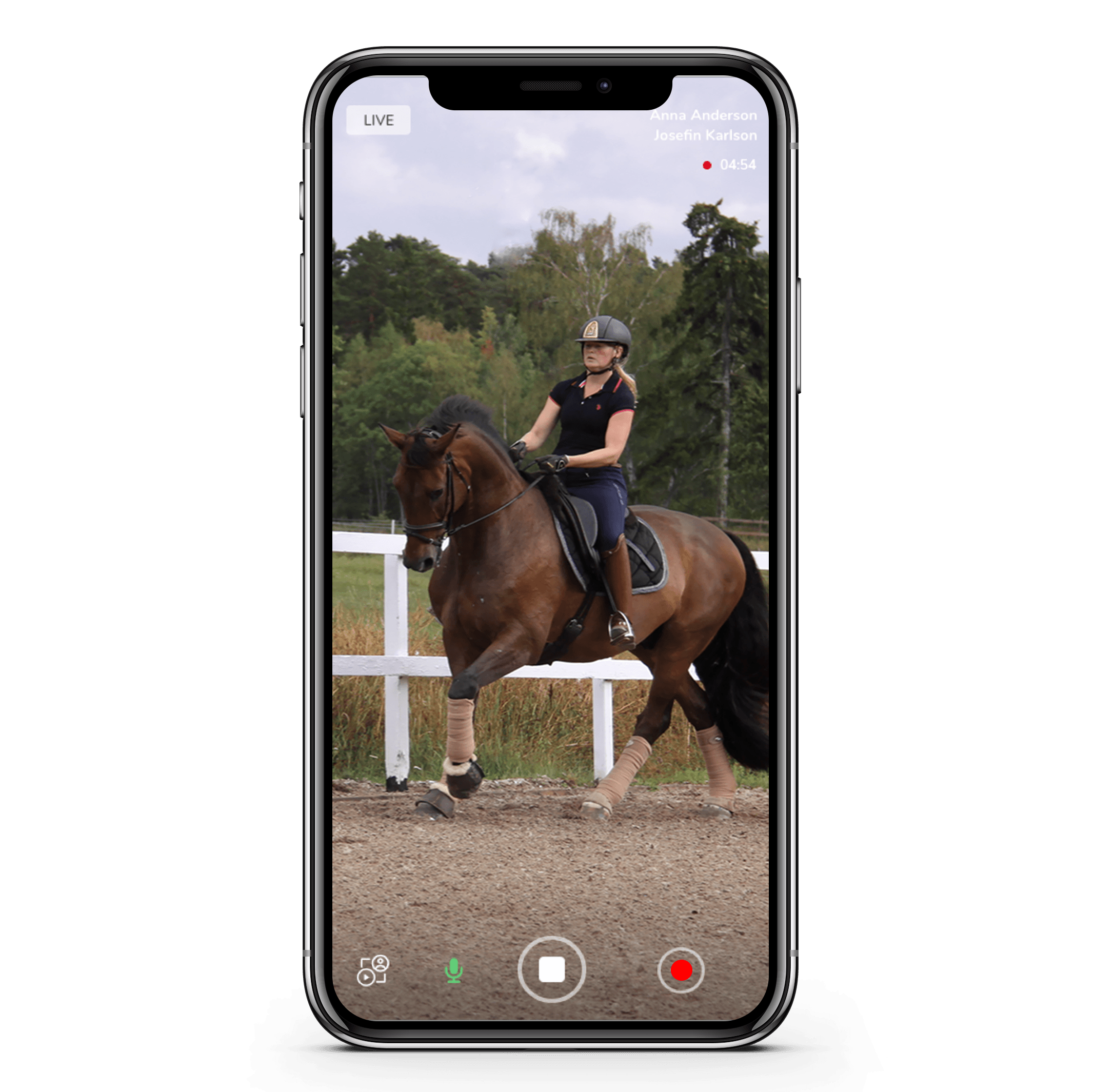 Gör så här:Ladda ned Ridesum gratis iApp Store/Google PlaySök i tränarbanken, välj bokapass för att se lediga tider.Skicka bokningsförfråganTräna & utvecklas!Efter passet får du skriftligfeedback (sparas i appen)Nyhet - Ryttarpremium!Nu kan ryttaren spela in sina digitala Ridesum-träningar med tränarens instruktioner!Läs mer på www.ridesum.se